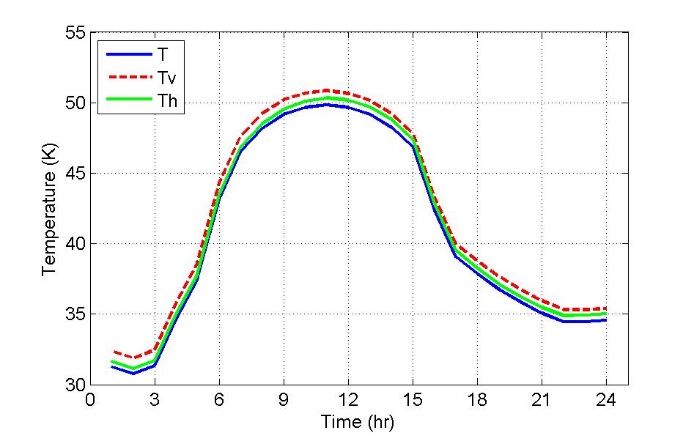 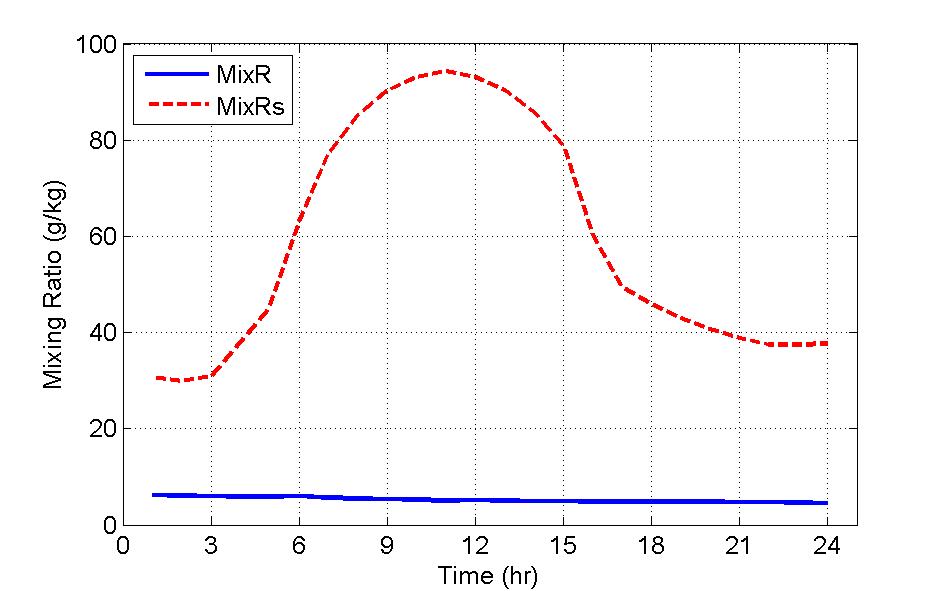 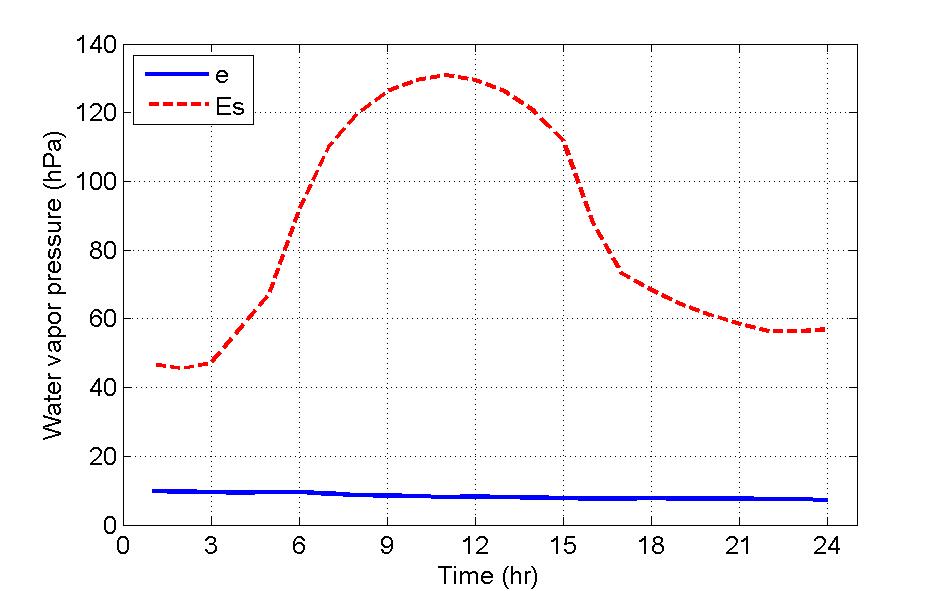 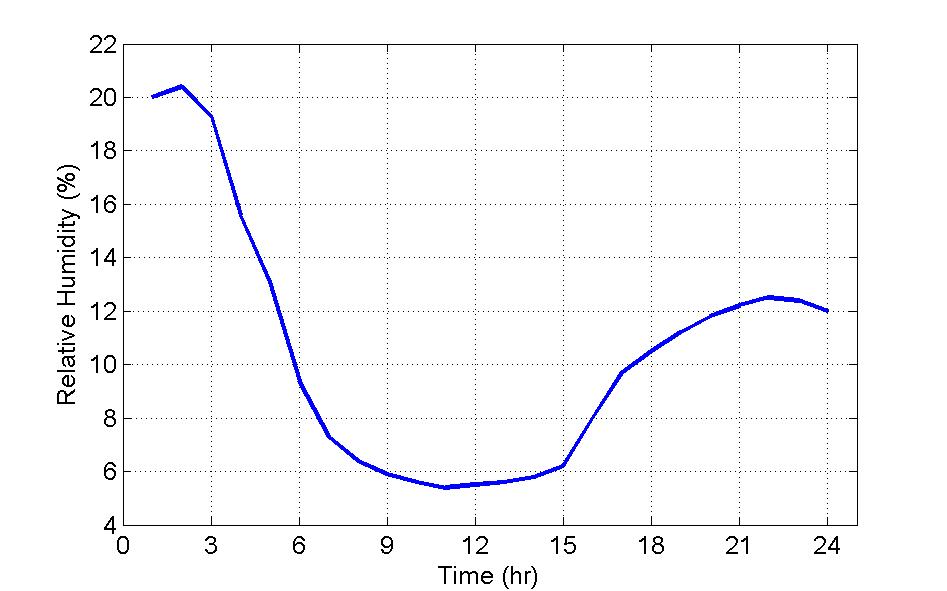 Fig 1. Air properties for summer day (15 Jul 2015)Fig 1. Air properties for summer day (15 Jul 2015)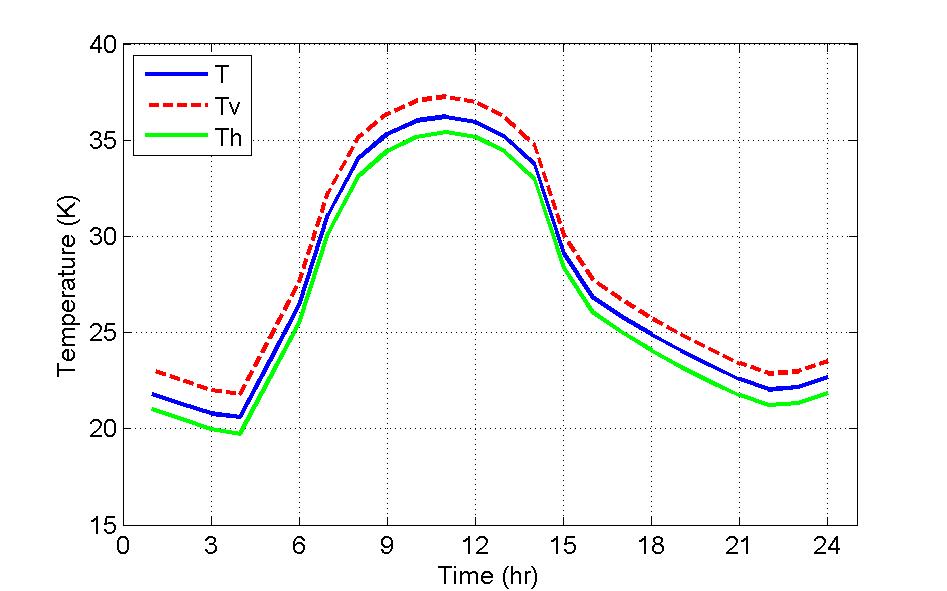 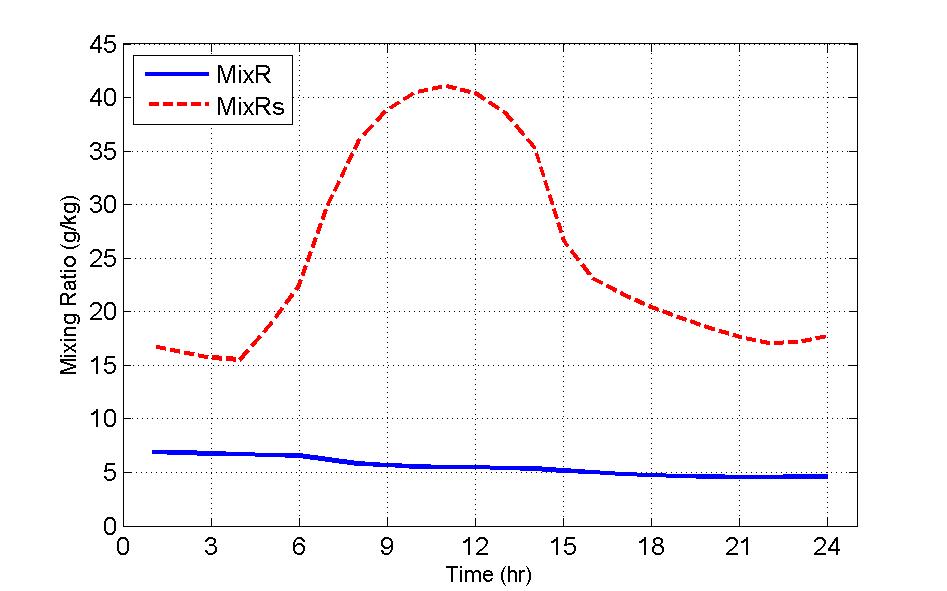 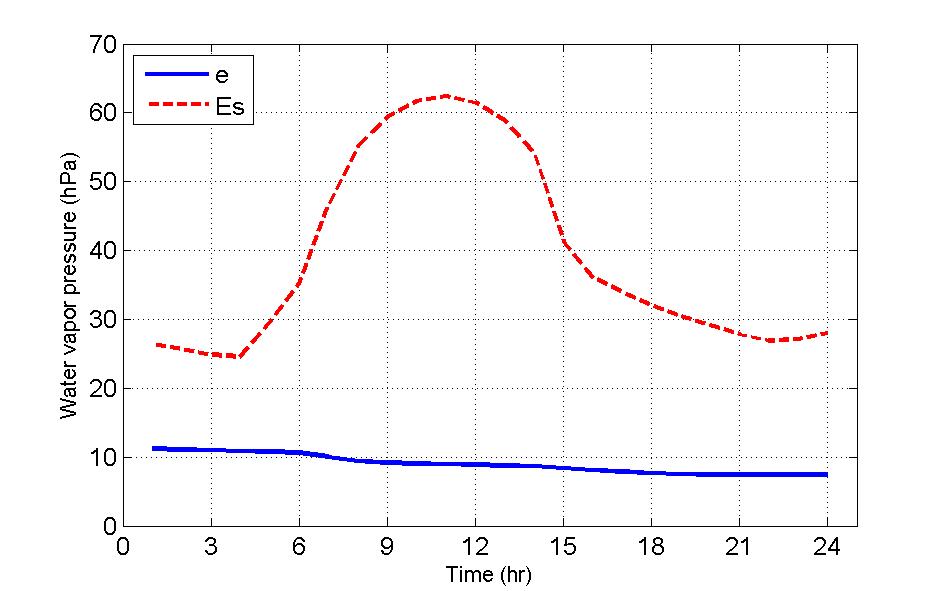 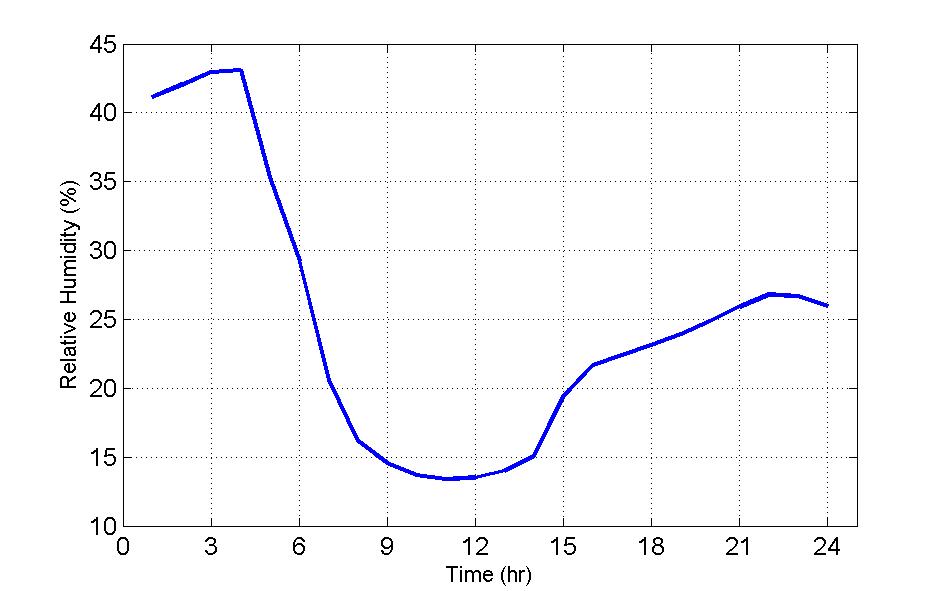 Fig 2. Air properties for clear day (18 Oct  2015)Fig 2. Air properties for clear day (18 Oct  2015)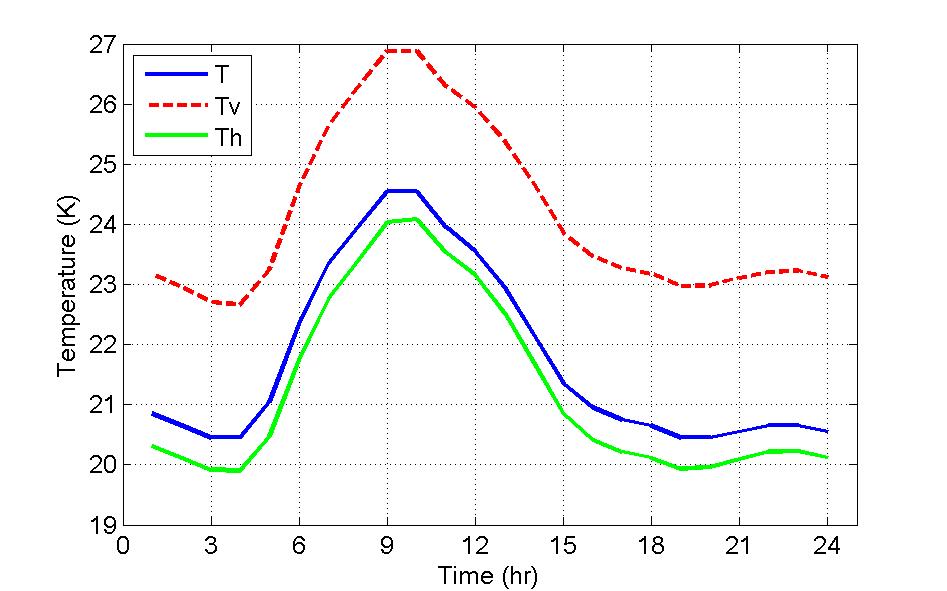 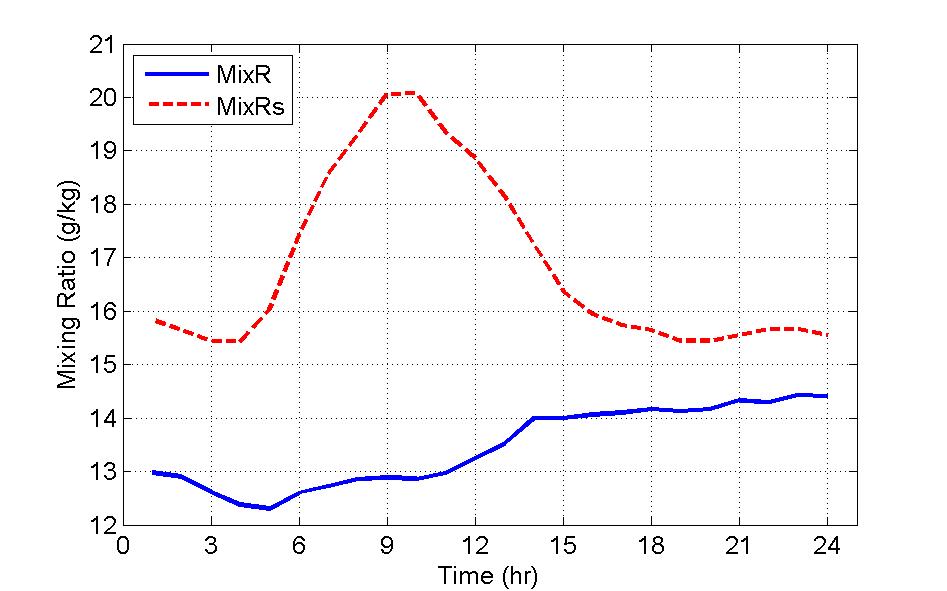 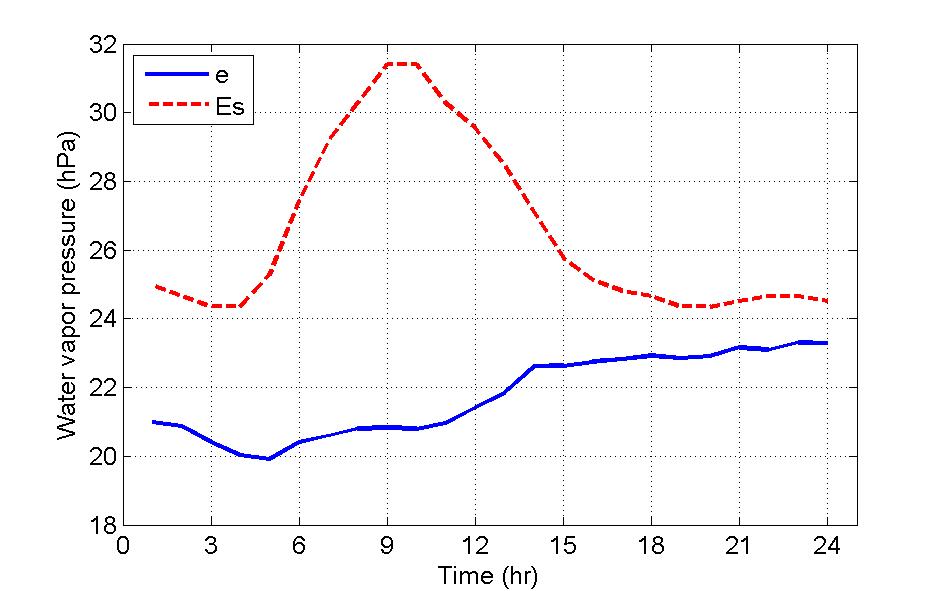 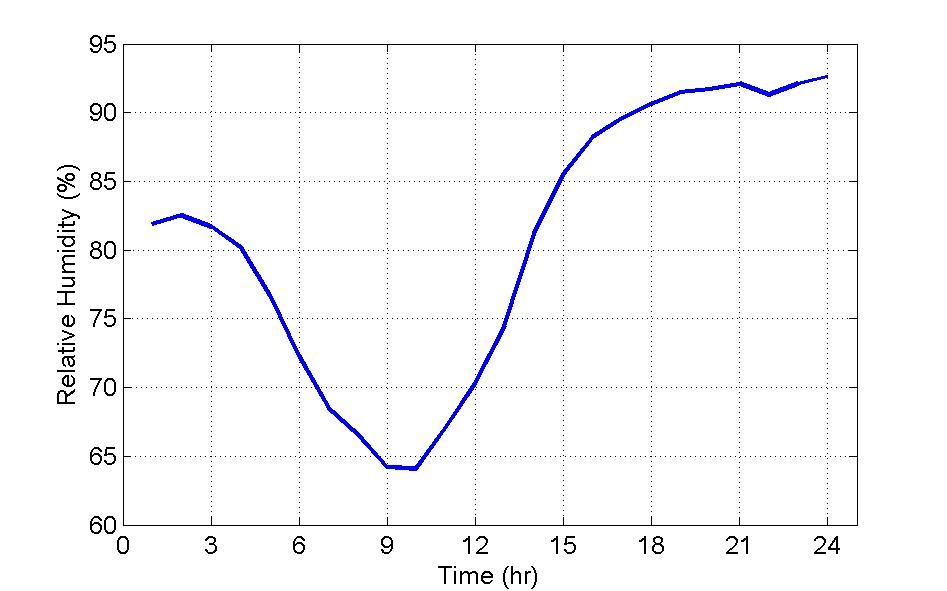 Fig 3. Air properties for rainy day (28 Oct  2015)Fig 3. Air properties for rainy day (28 Oct  2015)